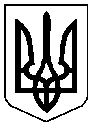 МІНІСТЕРСТВО ОСВІТИ І НАУКИ УКРАЇНИБУСЬКА РАЙОННА ДЕРЖАВНА АДМІНІСТРАЦІЯ ЛЬВІВСЬКОЇ ОБЛАСТІВІДДІЛ ОСВІТИДодатокКонтактиЗагальні відомості:У  районі функціонує 42 загальноосвітні школи (16 ЗОШ – І-ІІІ ст.., 16 - ЗОШ І-ІІ ст. та 10 ЗОШ І ст.), де навчається 5026школярів. Навантаження на одного вчителя становить 14,5 годин.Середня вартість навчання одного учня становить 11,4 тис. гривень.Усіма видами харчування забезпечено 2438 учнів.Діти, батьки яких є учасниками АТО забезпечені безкоштовним харчуванням у загальноосвітніх та дошкільних закладах району.У районі діють 2 позашкільні навчально-виховні заклади та дитячо-юнацька спортивна школа.Буський та Олеський будинки дитячо-юнацької творчості охоплюють позашкільною освітою 660 учнів.У Буській ДЮСШ до навчально-тренувального процесу залучено 545 учнів, які займаються у 29 групах з легкої атлетики, футболу та гандболу. До занять у ДЮСШ залучено представництво учнів із 17 шкіл району.Для охоплення дошкільною освітою дітей різного віку у районі функціонує: 13 ДНЗ , у яких  освіту здобувають  783 дітей та 16 НВК «ЗОШ – ДНЗ», які охоплюють освітою 254 дітей. У 2015 - 2016 н.р. 285 випускники нашого району закінчили загальноосвітні навчальні заклади.Матеріально – технічне забезпечення:За сприянням Українського фонду соціальних інвестицій проведено ряд ремонтно-будівельних робіт, а саме:На даний час завершено ремонтні роботи у Буській ЗОШ № 1: утеплено фасад, зроблено заміну вікон, облаштовано пандус та навісний дашок над сходами центрального входу до школи. У НВК “Андріївська ЗОШ І-ІІІ ст.” проведено заміну системи опалення, що призведе до значної економії використання газу та замінено шиферне перекриття даху школи на метало черепицю. НВК “Задвір’янська ЗОШ І-ІІІ ст.” частково замінено вікна, повністю замінено систему теплопостачання та газових котлів.В автопарку відділу освіти 10 автобусів «Школярик».  1305 учнів загальноосвітніх закладів району, які живуть на відстані більше як . до місця навчання, користуються шкільними автобусами.Ільницька О. І.2-11-30вул. Петрушевича, 27, м. Буськ, Львівська обл., 80500, тел. факс 2-11-30, e-mail: osvita-busk@ukr.netвул. Петрушевича, 27, м. Буськ, Львівська обл., 80500, тел. факс 2-11-30, e-mail: osvita-busk@ukr.netвул. Петрушевича, 27, м. Буськ, Львівська обл., 80500, тел. факс 2-11-30, e-mail: osvita-busk@ukr.net______________ № ____Освітньому порталу ЛьвівшиниОсвітньому порталу ЛьвівшиниАдреса:м. Буськ, вул. Є. Петрушевича,27 80500Телефон/факс:т/ф.2-11-30, начальник 3-00-79, гол. бухгалтер 3-05-20, РІМЦ2-14-08Електронна пошта:osvita-busk@ukr.netВеб-сайт:http://busk.lvivedu.com/ukКерівник закаладу:Начальник відділу освіти Буської РДА Глуховецький Богдан ЛюбомировичНачальник відділу освіти Буської РДАБ. Л. Глуховецький